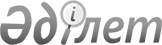 О внесении изменений в решение 11 сессии Темиртауского городского маслихата от 14 декабря 2012 года N 11/4 "О городском бюджете на 2013-2015 годы"
					
			С истёкшим сроком
			
			
		
					Решение Темиртауского городского маслихата Карагандинской области от 1 апреля 2013 года N 14/4. Зарегистрировано Департаментом юстиции Карагандинской области 9 апреля 2013 года N 2291. Прекращено действие в связи с истечением срока
      В соответствии с Бюджетным кодексом Республики Казахстан от 4 декабря 2008 года, Законом Республики Казахстан от 23 января 2001 года "О местном государственном управлении и самоуправлении в Республике Казахстан", в целях реализации Решения XII сессии Карагандинского областного маслихата от 14 марта 2013 года N 128 "О внесении изменений в решение X сессии Карагандинского областного маслихата от 5 декабря 2012 года N 107 "Об областном бюджете на 2013-2015 годы" городской маслихат РЕШИЛ:
      1. Внести в решение 11 сессии Темиртауского городского маслихата от 14 декабря 2012 года N 11/4 "О городском бюджете на 2013-2015 годы" (зарегистрировано в Реестре государственной регистрации нормативных правовых актов за N 2082, опубликовано в газете "Взгляд на события" от 7 января 2013 года N 001 (1072), внесены изменения и дополнения решением 12 сессии Темиртауского городского маслихата от 30 января 2013 года N 12/4 "О внесении изменений и дополнений в решение 11 сессии Темиртауского городского маслихата от 14 декабря 2012 года N 11/4 "О городском бюджете на 2013-2015 годы" (зарегистрировано в Реестре государственной регистрации нормативных правовых актов за N 2165, опубликовано в газете "Взгляд на события" от 22 февраля 2013 года N 022 (1093), следующие изменения:
      1) в пункте 1:
      подпункте 1):
      цифры "11 362 500" заменить цифрами "9 755 663";
      цифры "1 944 994" заменить цифрами "338 157";
      в подпункте 2):
      цифры "11 721 736" заменить цифрами "10 114 899";
      2) в пункте 2:
      цифры "1 944 994" заменить цифрами "338 157";
      в девятом абзаце знак препинания ";" заменить на знак препинания ".";
      абзацы с десятого по двадцать третий включительно исключить;
      3) приложение 1 к указанному решению изложить в новой редакции согласно приложению к настоящему решению.
      2. Настоящее решение вводится в действие с 1 января 2013 года.
      01 апреля 2013 года Городской бюджет на  2013 год
					© 2012. РГП на ПХВ «Институт законодательства и правовой информации Республики Казахстан» Министерства юстиции Республики Казахстан
				
Председатель сессии,
секретарь маслихата
В. Свиридов
СОГЛАСОВАНО
Начальник
государственного учреждения
"Отдел экономики и бюджетного
планирования города Темиртау"
Б. КунакаеваПриложение
к решению 14 сессии
Темиртауского городского маслихата
от 1 апреля 2013 года N 14/4
Приложение 1
к решению 11 сессии
Темиртауского городского маслихата
от 14 декабря 2012 года N 11/4
Категория
Категория
Категория
Категория
Сумма (тысяч тенге)
Класс
Класс
Класс
Сумма (тысяч тенге)
Подкласс
Подкласс
Сумма (тысяч тенге)
Наименование
Сумма (тысяч тенге)
1
2
3
4
5
I. Доходы
9755663
1
Налоговые поступления
9327058
01
Подоходный налог
4152831
2
Индивидуальный подоходный налог
4152831
03
Социальный налог
3243193
1
Социальный налог
3243193
04
Hалоги на собственность
1660213
1
Hалоги на имущество
760192
3
Земельный налог
573612
4
Hалог на транспортные средства
326409
05
Внутренние налоги на товары, работы и услуги
224311
2
Акцизы
15593
3
Поступления за использование природных и других ресурсов
118372
4
Сборы за ведение предпринимательской и профессиональной деятельности
77583
5
Налог на игорный бизнес
12763
08
Обязательные платежи, взимаемые за совершение юридически значимых действий и (или) выдачу документов уполномоченными на то государственными органами или должностными лицами
46510
1
Государственная пошлина
46510
2
Неналоговые поступления
25051
01
Доходы от государственной собственности
17751
1
Поступления части чистого дохода государственных предприятий
62
5
Доходы от аренды имущества, находящегося в государственной собственности
17689
04
Штрафы, пени, санкции, взыскания, налагаемые государственными учреждениями, финансируемыми из государственного бюджета, а также содержащимися и финансируемыми из бюджета (сметы расходов) Национального Банка Республики Казахстан
180
1
Штрафы, пени, санкции, взыскания, налагаемые государственными учреждениями, финансируемыми из государственного бюджета, а также содержащимися и финансируемыми из бюджета (сметы расходов) Национального Банка Республики Казахстан, за исключением поступлений от организаций нефтяного сектора
180
06
Прочие неналоговые поступления
7120
1
Прочие неналоговые поступления
7120
3
Поступления от продажи основного капитала
65397
01
Продажа государственного имущества, закрепленного за государственными учреждениями
13
1
Продажа государственного имущества, закрепленного за государственными учреждениями
13
03
Продажа земли и нематериальных активов
65384
1
Продажа земли
57646
2
Продажа нематериальных активов
7738
4
Поступления трансфертов
338157
02
Трансферты из вышестоящих органов государственного управления
338157
2
Трансферты из областного бюджета
338157
Функциональная группа
Функциональная группа
Функциональная группа
Функциональная группа
Функциональная группа
Сумма (тысяч тенге)
Функциональная подгруппа
Функциональная подгруппа
Функциональная подгруппа
Функциональная подгруппа
Сумма (тысяч тенге)
Администратор бюджетных программ
Администратор бюджетных программ
Администратор бюджетных программ
Сумма (тысяч тенге)
Программа
Программа
Сумма (тысяч тенге)
Наименование
Сумма (тысяч тенге)
1
2
3
4
5
6
II. Затраты
10114899
01
Государственные услуги общего характера
310353
1
Представительные, исполнительные и другие органы, выполняющие общие функции государственного управления
235767
112
Аппарат маслихата района (города областного значения)
16197
001
Услуги по обеспечению деятельности маслихата района (города областного значения)
15842
003
Капитальные расходы государственного органа
355
122
Аппарат акима района (города областного значения)
197335
001
Услуги по обеспечению деятельности акима района (города областного значения)
181838
003
Капитальные расходы государственного органа
15497
123
Аппарат акима района в городе, города районного значения, поселка, аула (села), аульного (сельского) округа
22235
001
Услуги по обеспечению деятельности акима района в городе, города районного значения, поселка, аула (села), аульного (сельского) округа
19621
022
Капитальные расходы государственного органа
227
032
Капитальные расходы подведомственных государственных учреждений и организаций
2387
2
Финансовая деятельность
28527
452
Отдел финансов района (города областного значения)
28527
001
Услуги по реализации государственной политики в области исполнения бюджета района (города областного значения) и управления коммунальной собственностью района (города областного значения)
18984
003
Проведение оценки имущества в целях налогообложения
4069
011
Учет, хранение, оценка и реализация имущества, поступившего в коммунальную собственность
3574
018
Капитальные расходы государственного органа
1900
5
Планирование и статистическая деятельность
46059
453
Отдел экономики и бюджетного планирования района (города областного значения)
46059
001
Услуги по реализации государственной политики в области формирования и развития экономической политики, системы государственного планирования и управления района (города областного значения)
37389
004
Капитальные расходы государственного органа
1670
110
Экономическая экспертиза бюджетных инвестиций, планируемых к реализации посредством участия государства в уставном капитале юридических лиц
7000
02
Оборона
10737
1
Военные нужды
3429
122
Аппарат акима района (города областного значения)
3429
005
Мероприятия в рамках исполнения всеобщей воинской обязанности
3429
2
Организация работы по чрезвычайным ситуациям
7308
122
Аппарат акима района (города областного значения)
7308
006
Предупреждение и ликвидация чрезвычайных ситуаций масштаба района (города областного значения)
7140
007
Мероприятия по профилактике и тушению степных пожаров районного (городского) масштаба, а также пожаров в населенных пунктах, в которых не созданы органы государственной противопожарной службы
168
03
Общественный порядок, безопасность, правовая, судебная, уголовно-исполнительная деятельность
51391
9
Прочие услуги в области общественного порядка и безопасности
51391
458
Отдел жилищно-коммунального хозяйства, пассажирского транспорта и автомобильных дорог района (города областного значения)
51391
021
Обеспечение безопасности дорожного движения в населенных пунктах
51391
04
Образование
4234953
1
Дошкольное воспитание и обучение
978602
471
Отдел образования, физической культуры и спорта района (города областного значения)
978602
003
Обеспечение деятельности организаций дошкольного воспитания и обучения
130088
040
Реализация государственного образовательного заказа в дошкольных организациях образования
848514
2
Начальное, основное среднее и общее среднее образование
2854122
471
Отдел образования, физической культуры и спорта района (города областного значения)
2854122
004
Общеобразовательное обучение
2632502
005
Дополнительное образование для детей и юношества
221620
4
Техническое и профессиональное, послесреднее образование
22581
471
Отдел образования, физической культуры и спорта района (города областного значения)
22581
007
Организация профессионального обучения
22581
9
Прочие услуги в области образования
379648
471
Отдел образования, физической культуры и спорта района (города областного значения)
379648
009
Приобретение и доставка учебников, учебно-методических комплексов для государственных учреждений образования района (города областного значения)
56837
020
Ежемесячная выплата денежных средств опекунам (попечителям) на содержание ребенка-сироты (детей-сирот), и ребенка (детей), оставшегося без попечения родителей
55436
067
Капитальные расходы подведомственных государственных учреждений и организаций
262375
068
Обеспечение повышения компьютерной грамотности населения
5000
06
Социальная помощь и социальное обеспечение
426817
2
Социальная помощь
393951
451
Отдел занятости и социальных программ района (города областного значения)
393951
002
Программа занятости
40955
003
Оказание ритуальных услуг по захоронению умерших Героев Советского Союза, "Халық Қаһарманы", Героев Социалистического труда, награжденных Орденом Славы трех степеней и орденом "Отан" из числа участников и инвалидов войны
68
005
Государственная адресная социальная помощь
4268
006
Оказание жилищной помощи
6265
007
Социальная помощь отдельным категориям нуждающихся граждан по решениям местных представительных органов
165554
010
Материальное обеспечение детей-инвалидов, воспитывающихся и обучающихся на дому
1745
013
Социальная адаптация лиц, не имеющих определенного местожительства
25729
014
Оказание социальной помощи нуждающимся гражданам на дому
44610
016
Государственные пособия на детей до 18 лет
5219
017
Обеспечение нуждающихся инвалидов обязательными гигиеническими средствами и предоставление услуг специалистами жестового языка, индивидуальными помощниками в соответствии с индивидуальной программой реабилитации инвалида
99538
9
Прочие услуги в области социальной помощи и социального обеспечения
32866
451
Отдел занятости и социальных программ района (города областного значения)
32866
001
Услуги по реализации государственной политики на местном уровне в области обеспечения занятости и реализации социальных программ для населения
31852
011
Оплата услуг по зачислению, выплате и доставке пособий и других социальных выплат
1014
07
Жилищно-коммунальное хозяйство
1096940
1
Жилищное хозяйство
69711
472
Отдел строительства, архитектуры и градостроительства района (города областного значения)
50398
003
Проектирование, строительство и (или) приобретение жилья коммунального жилищного фонда
33550
004
Проектирование, развитие, обустройство и (или) приобретение инженерно-коммуникационной инфраструктуры
16848
479
Отдел жилищной инспекции района (города областного значения)
19313
001
Услуги по реализации государственной политики на местном уровне в области жилищного фонда
19313
2
Коммунальное хозяйство
110624
123
Аппарат акима района в городе, города районного значения, поселка, аула (села), аульного (сельского) округа
20961
014
Организация водоснабжения населенных пунктов
20961
458
Отдел жилищно-коммунального хозяйства, пассажирского транспорта и автомобильных дорог района (города областного значения)
20000
012
Функционирование системы водоснабжения и водоотведения
20000
472
Отдел строительства, архитектуры и градостроительства района (города областного значения)
69663
006
Развитие системы водоснабжения и водоотведения
69663
3
Благоустройство населенных пунктов
916605
123
Аппарат акима района в городе, города районного значения, поселка, аула (села), аульного (сельского) округа
16935
008
Освещение улиц населенных пунктов
15191
009
Обеспечение санитарии населенных пунктов
1083
011
Благоустройство и озеленение населенных пунктов
661
458
Отдел жилищно-коммунального хозяйства, пассажирского транспорта и автомобильных дорог района (города областного значения)
822175
015
Освещение улиц в населенных пунктах
239652
016
Обеспечение санитарии населенных пунктов
41985
017
Содержание мест захоронений и захоронение безродных
4125
018
Благоустройство и озеленение населенных пунктов
536413
472
Отдел строительства, архитектуры и градостроительства района (города областного значения)
77495
007
Развитие благоустройства городов и населенных пунктов
77495
08
Культура, спорт, туризм и информационное пространство
394290
1
Деятельность в области культуры
101665
123
Аппарат акима района в городе, города районного значения, поселка, аула (села), аульного (сельского) округа
16610
006
Поддержка культурно-досуговой работы на местном уровне
16610
455
Отдел культуры и развития языков района (города областного значения)
85055
003
Поддержка культурно-досуговой работы
85055
2
Спорт
143292
471
Отдел образования, физической культуры и спорта района (города областного значения)
143292
013
Развитие массового спорта и национальных видов спорта
124158
014
Проведение спортивных соревнований на районном (города областного значения) уровне
8983
015
Подготовка и участие членов сборных команд района (города областного значения) по различным видам спорта на областных спортивных соревнованиях
10151
3
Информационное пространство
85286
455
Отдел культуры и развития языков района (города областного значения)
69934
006
Функционирование районных (городских) библиотек
68383
007
Развитие государственного языка и других языков народа Казахстана
1551
456
Отдел внутренней политики района (города областного значения)
15352
002
Услуги по проведению государственной информационной политики через газеты и журналы
11342
005
Услуги по проведению государственной информационной политики через телерадиовещание
4010
9
Прочие услуги по организации культуры, спорта, туризма и информационного пространства
64047
455
Отдел культуры и развития языков района (города областного значения)
29122
001
Услуги по реализации государственной политики на местном уровне в области развития языков и культуры
11154
032
Капитальные расходы подведомственных государственных учреждений и организаций
17968
456
Отдел внутренней политики района (города областного значения)
34925
001
Услуги по реализации государственной политики на местном уровне в области информации, укрепления государственности и формирования социального оптимизма граждан
20595
003
Реализация мероприятий в сфере молодежной политики
14330
10
Сельское, водное, лесное, рыбное хозяйство, особо охраняемые природные территории, охрана окружающей среды и животного мира, земельные отношения
35425
1
Сельское хозяйство
12560
474
Отдел сельского хозяйства и ветеринарии района (города областного значения)
12560
001
Услуги по реализации государственной политики на местном уровне в сфере сельского хозяйства и ветеринарии
10410
003
Капитальные расходы государственного органа
150
007
Организация отлова и уничтожения бродячих собак и кошек
2000
6
Земельные отношения
19854
463
Отдел земельных отношений района (города областного значения)
19854
001
Услуги по реализации государственной политики в области регулирования земельных отношений на территории района (города областного значения)
15950
007
Капитальные расходы государственного органа
3904
9
Прочие услуги в области сельского, водного, лесного, рыбного хозяйства, охраны окружающей среды и земельных отношений
3011
474
Отдел сельского хозяйства и ветеринарии района (города областного значения)
3011
013
Проведение противоэпизоотических мероприятий
3011
11
Промышленность, архитектурная, градостроительная и строительная деятельность
34054
2
Архитектурная, градостроительная и строительная деятельность
34054
472
Отдел строительства, архитектуры и градостроительства района (города областного значения)
34054
001
Услуги по реализации государственной политики в области строительства, архитектуры и градостроительства на местном уровне
14227
002
Создание информационных систем
15185
015
Капитальные расходы государственного органа
4642
12
Транспорт и коммуникации
407174
1
Автомобильный транспорт
402906
123
Аппарат акима района в городе, города районного значения, поселка, аула (села), аульного (сельского) округа
43046
013
Обеспечение функционирования автомобильных дорог в городах районного значения, поселках, аулах (селах), аульных (сельских) округах
43046
458
Отдел жилищно-коммунального хозяйства, пассажирского транспорта и автомобильных дорог района (города областного значения)
359860
022
Развитие транспортной инфраструктуры
24801
023
Обеспечение функционирования автомобильных дорог
335059
9
Прочие услуги в сфере транспорта и коммуникаций
4268
458
Отдел жилищно-коммунального хозяйства, пассажирского транспорта и автомобильных дорог района (города областного значения)
4268
037
Субсидирование пассажирских перевозок по социально значимым городским (сельским), пригородным и внутрирайонным сообщениям
4268
13
Прочие
550507
3
Поддержка предпринимательской деятельности и защита конкуренции
15606
469
Отдел предпринимательства района (города областного значения)
15606
001
Услуги по реализации государственной политики на местном уровне в области развития предпринимательства и промышленности
15126
004
Капитальные расходы государственного органа
480
9
Прочие
534901
452
Отдел финансов района (города областного значения)
144965
012
Резерв местного исполнительного органа района (города областного значения)
144965
453
Отдел экономики и бюджетного планирования района (города областного значения)
8000
003
Разработка технико-экономического обоснования местных бюджетных инвестиционных проектов и концессионных проектов и проведение его экспертизы
8000
458
Отдел жилищно-коммунального хозяйства, пассажирского транспорта и автомобильных дорог района (города областного значения)
320779
001
Услуги по реализации государственной политики на местном уровне в области жилищно-коммунального хозяйства, пассажирского транспорта и автомобильных дорог
37325
013
Капитальные расходы государственного органа
1455
020
Создание информационных систем
16302
085
Реализация бюджетных инвестиционных проектов в рамках Программы развития моногородов на 2012-2020 годы
265697
471
Отдел образования, физической культуры и спорта района (города областного значения)
51870
001
Услуги по обеспечению деятельности отдела образования, физической культуры и спорта
51870
472
Отдел строительства, архитектуры и градостроительства района (города областного значения)
9287
085
Реализация бюджетных инвестиционных проектов в рамках Программы развития моногородов на 2012-2020 годы
9287
14
Обслуживание долга
228
1
Обслуживание долга
228
452
Отдел финансов района (города областного значения)
228
013
Обслуживание долга местных исполнительных органов по выплате вознаграждений и иных платежей по займам из областного бюджета
228
15
Трансферты
2562030
1
Трансферты
2562030
452
Отдел финансов района (города областного значения)
2562030
006
Возврат неиспользованных (недоиспользованных) целевых трансфертов
260
007
Бюджетные изъятия
2561770
III. Чистое бюджетное кредитование
0
Категория
Категория
Категория
Категория
Сумма (тысяч тенге)
Класс
Класс
Класс
Сумма (тысяч тенге)
Подкласс
Подкласс
Сумма (тысяч тенге)
Наименование
Сумма (тысяч тенге)
1
2
3
4
5
Бюджетные кредиты
0
Погашение бюджетных кредитов
0
Категория
Категория
Категория
Категория
Сумма (тысяч тенге)
Класс
Класс
Класс
Сумма (тысяч тенге)
Подкласс
Подкласс
Сумма (тысяч тенге)
Наименование
Сумма (тысяч тенге)
1
2
3
4
5
IV. Сальдо по операциям с финансовыми активами
-3500
Приобретение финансовых активов
0
6
Поступления от продажи финансовых активов государства
3500
01
Поступления от продажи финансовых активов государства
3500
1
Поступления от продажи финансовых активов внутри страны
3500
Наименование
Сумма (тысяч тенге)
V. Дефицит (профицит) бюджета
-355736
VI. Финансирование дефицита (использование профицита) бюджета
355736
Категория
Категория
Категория
Категория
Сумма (тысяч тенге)
Класс
Класс
Класс
Сумма (тысяч тенге)
Подкласс
Подкласс
Сумма (тысяч тенге)
Наименование
Сумма (тысяч тенге)
1
2
3
4
5
8
Используемые остатки бюджетных средств
355736